Об отборе организаций для передачи отдельного полномочия органа опеки и попечительства по подбору и подготовке граждан, выразивших желание стать опекунами или попечителями несовершеннолетних граждан либо принять детей, оставшихся без попечения родителей, в семью на воспитание в иных установленных семейным законодательством Российской Федерации формах	В целях передачи образовательным организациям, медицинским организациям, организациям, оказывающим социальные услуги, или иным организациям, в том числе организациям для детей-сирот и детей, оставшихся без попечения родителей, отдельных полномочий органа опеки и попечительства, руководствуясь частью 4 статьи 6 Федерального закона от 24.04.2008 N 48-ФЗ «Об опеке и попечительстве», с Приказом Министерства просвещения РФ от 10 января . № 4 «О реализации отдельных вопросов осуществления опеки и попечительства в отношении несовершеннолетних граждан», Законом Чувашской Республики «Об опеке и попечительстве» от 06 февраля . № 5, администрация Моргаушского района Чувашской Республики постановляет: Утвердить Положение о проведении отбора организаций с целью передачи отдельных полномочий органа опеки и попечительства (приложение 1).Создать комиссию по отбору органом опеки и попечительства организаций для осуществления отдельных полномочий по подбору и подготовке граждан, выразивших желание стать опекунами или попечителями несовершеннолетних граждан либо принять детей, оставшихся без попечения родителей, в семью на воспитание в иных установленных семейным законодательством Российской Федерации формах.Утвердить состав комиссии по отбору органом опеки и попечительства организаций для осуществления отдельных полномочий по подбору и подготовке граждан, выразивших желание стать опекунами или попечителями несовершеннолетних граждан либо принять детей, оставшихся без попечения родителей, в семью на воспитание в иных установленных семейным законодательством Российской Федерации формах (приложение 2).Утвердить Регламент о деятельности комиссии по отбору органом опеки и попечительства организаций для осуществления отдельных полномочий по подбору и подготовке граждан, выразивших желание стать опекунами или попечителями несовершеннолетних граждан либо принять детей, оставшихся без попечения родителей, в семью на воспитание в иных установленных семейным законодательством Российской Федерации формах (приложение 3).Утвердить форму Договора о передаче организации отдельных полномочий органов опеки и попечительства в отношении несовершеннолетних (приложение 4).Утвердить Извещение о проведении отбора организаций для осуществления отдельных полномочий по подбору и подготовке граждан, выразивших желание стать опекунами или попечителями несовершеннолетних граждан либо принять детей, оставшихся без попечения родителей, в семью на воспитание в иных установленных семейным законодательством Российской Федерации формах (приложение  5);Сектору опеки и попечительства администрации Моргаушского района  обеспечить опубликование настоящего постановления в средствах массовой информации и на официальном сайте администрации Моргаушского  район Чувашской Республики;Контроль выполнения настоящего постановления возложить на Смирнову Н.К., заведующего сектором опеки и попечительства администрации Моргаушского района Чувашской Республики.Глава администрацииМоргаушского района							Р.Н.ТимофеевИсп.Смирнова Н.К.   62-2-39 Чȧваш Республики                 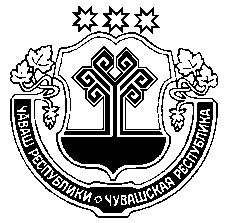 Муркаш районӗнадминистрацийӗ     ЙЫШĂНУ                     Чȧваш Республики                 Муркаш районӗнадминистрацийӗ     ЙЫШĂНУ                     Чȧваш Республики                 Муркаш районӗнадминистрацийӗ     ЙЫШĂНУ                     Чувашская Республика Администрация Моргаушского районаПОСТАНОВЛЕНИЕЧувашская Республика Администрация Моргаушского районаПОСТАНОВЛЕНИЕЧувашская Республика Администрация Моргаушского районаПОСТАНОВЛЕНИЕ2019 с № 09.09  №897Муркаш сали                                                        Муркаш сали                                                        Муркаш сали                                                        с.Моргаушис.Моргаушис.Моргауши